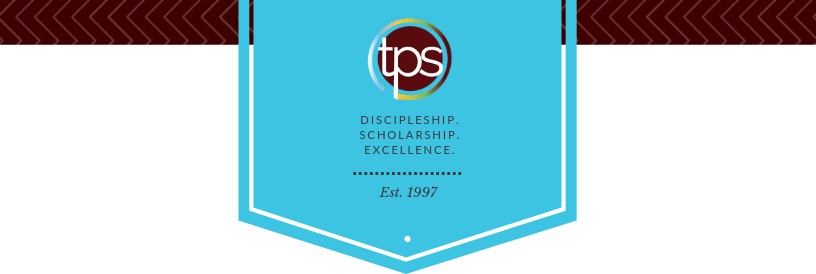 Spanish 4 Language and Culture4617Readiness Assessment TestThank you for considering this course for your student. Here are some tips for success in the Readiness Assessment process.Please do not provide your student this assessment or its contents until you are ready for him or her to complete it in a single sitting with no books, notes, or outside help. It is intended to be a spot check of retained knowledge and skill.Make sure you have the latest version of this assessment. Ideally, please download it and have your student complete it within one week prior to enrollment.Completed Readiness Assessment materials for a course should be submitted immediately after you enroll in the course. Readiness Assessment materials must be submitted by uploading from the Family Account in the Enrolled Courses view. Readiness Assessment materials are not accepted through email.Visit Live Chat, or email TPS Support (support@pottersschool.org) for questions or assistance.Part I: Academic Background (to be completed by the parent)Age/GradeHow old will your student be as of October 1st of the academic enrollment year?What grade will your student be in at the start of this course?Related CourseworkPlease provide the title of the most recently completed (or in-progress) course in the same subject area or related subject area that might help assess academic readiness for this course:Course Name:What is the student’s in-progress or final course grade (numeric grade if available)?What is the name of the course provider (e.g., online provider, taught at home, local college)?What is the name of the course curriculum (title and name of publisher of primary text if known)?Is the student on-track to complete the entire course/curriculum by the end of the current year (if in-progress)?How is the course evaluated? Is the work self-checked, parent-checked, or evaluated outside the home?What percentage (if any) of the student’s grade is based on assessments that are completed without access to notes or outside resources and completed in a single sitting without the opportunity for rework to improve the grade?Additional Background Is your student’s first language English or a different language? If different, what is his or her language background? (Note:  Most TPS classes are designed for native English speakers, but we also provide support at several levels for students whose first language is not English.)Is there additional information that might help us better know your student and understand his or her unique abilities and needs for the best course placement and academic outcome?Part II: Readiness Test (to be completed by the student)Answer SheetCarefully type your answers in the provided spaces. You may find it helpful to print the Test Questions section to refer to as you fill out this answer sheet.For multiple-choice questions, please type the capital letter of your selected option, not the whole answer.For free-response questions, remember that accents count. If you are unable to type proper accents, type an apostrophe AFTER each accented letter.Vocabulary Matching (Nouns and Adjectives)Vocabulary Matching (Verbs)Vocabulary Matching (Other)Grammar and ExpressionsConjugationsVerb ChartCompositionType or insert your paragraph here.Test QuestionsVocabulary Matching (Nouns and Adjectives)AgotadoAntiguoArmarioBosqueCejaConsejoEspaldaEspejoExitosoFechaGuanteGuerraHorarioJabónLadrónLástimaMaderaMuñecaOlaOscuroPájaroPropinaPuenteSacerdoteSierraRaízTaquillaToallaAdviceBackBirdEyebrowBridgeSawCloset/cupboardDarkDateExhaustedGloveMirrorOld/ancientPriestScheduleRootShame/injurySoapSuccessfulThiefTicket officeTipTowelWarWaveWoodWoods/forestWristVocabulary Matching (Verbs)AcostarseApoyarAsistirBajarCrecerDeberDejarDibujarDivertirseDoblarElegirEmpeorarEnseñarEntregarEsperarGastarLuchar/pelearSalirSoportarToserTo attendTo bear/put up withTo choose/electTo coughTo drawTo fightTo fold/turnTo get worseTo growTo hand in/hand overTo have funTo leave an item behind/to quitTo lie down/go to bedTo lower/go down/get outTo owe/shouldTo leave/exit/go outTo spendTo supportTo teachTo wait/hope/expectVocabulary Matching (Other)Acerca deAfueraAlrededorAnocheAyerBastanteDebajo deDemasiadoEncima deEsta nocheHaciaIzquierdaMenos queNadaNadieNi siquieraNuncaPara quePor lo menosTampocoTan pronto comoTempranoAbout/regardingAbove/on top ofAroundAs soon asAt leastEarlyEnoughLast nightLeftNeitherNeverNo oneNot evenNothingOutsideSo thatTonightToo/too muchTowardsUnderUnlessYesterdayGrammar and Expressions: Select the most common and correct Spanish expression for the following phrases. Do not simply choose the most direct literal translation.He was very hungry.Él estaba muy hambre.Él tenía mucha hambre.Él estaba mucha hambre.Él tenía muy hambre.They love the lake.Le encantan el lago.Les encantan el lago.Se encanta el lago.Les encanta el lago.They were very angry.Estaban muy enojados.Eran muy enojados.Estaban mucho enojados.Eran más enojados.We have to go to the doctor.Tenemos que vamos al doctor.Tenemos vamos al doctor.Tenemos que ir al doctor.Tenemos ir al doctor.The man wearing the hat is him.El hombre que lleva el sombrero es él.El hombre qué lleva el sombrero es él.Él hombre que lleva él sombrero es el.El hombre qué lleva el sombrero es el.I will give it to them tomorrow.Yo voy a dárselo mañana.Yo les voy a darlo mañana.Yo lo voy a darles mañana.Yo voy a les darlo mañana.The weather is cool.Hace fresco.Es fresco.Está fresco.Tiene fresco.They wanted to scream.Ellos querían gritar.Ellos querían a gritar.Ellos querían gritaron.Ellos querían a gritan.I agree.Yo acuerdo.Estoy de acuerdo.Tengo acuerdo.Soy acuerdo.She’s played the piano for eight years.Ha tocado el piano para ocho años.Hace ocho años que toca el piano.Ocho años hace que tocar el piano.Hace ocho años que tocó el piano.Those are nice pants.Eses son pantalones bonitos.Ésos son pantalones bonitos.Estos son pantalones bonitos.Éstes son pantalones bonitos.We bought them (the dogs) for him.Le los compramos.Se los compramos.Los se compramos.Comprámoselo.That car is mine.Ese carro es el mío.Eso carro es mío.Este carro es mí.Ése carro es mío.She loves painting cats.Ella encanta pintando gatos.Ella se encanta pintar gatos.Le encanta pintar los gatos.Le encanta pinta los gatos.How many times have you gone?¿Cuántos tiempos has ido?¿Cuántas veces has ido?¿Cuanto tiempo has ido¿Cuales veces has ido?We’re cold.Estamos frío.Tenemos frío.Somos fríos.Estamos fríos.When do you wake up?¿Cuando tú se despiertas?¿Cuándo tú despiertas?¿Cuando te despiertas?¿Cuándo te despiertas tú?It’s been 10 years since they came here.Hace 10 años que vinieron aquí.Hacen 10 años desde vinieron aquí.Hace 10 años que vengan aquí.Ha estado 10 años desde que vinieron aquí.They worked a lot to earn money.Trabajaron mucho para ganar dinero.Trabajaron mucho por ganar dinero.Trabajaron mucho ganar dinero.Trabajaron mucho ganaron dinero.I am going to sell them to you.Las te voy a vender.Te voy a venderlas.Te las voy a vender.Voy a vendertelas.Who do you serve with?¿Quién sirves con?¿Quien sirves con?¿Con quién sirves?¿Con quien sirves?I feel like swimming.Me siento como nadando.Me siento como nadar.Tengo celos de nadando.Tengo ganas de nadar.She has put on her coat.Ella ha puéstose la chaqueta.Ella se le ha puesto la chaqueta.Ella ha se puesto la chaqueta.Ella se ha puesto la chaqueta.They got the bike for $50.Compraron la bicicleta por $50.Compraron la bicicleta para $50.Compraron la bicicleta en $50.Compraron la bicicleta de $50.I am interested in politics.Me intereso en la política.Me interesa la política.Yo intereso en la política.A mí interesa la política.Conjugations: Choose the conjugation of the underlined verb that would be most appropriate if the sentence were translated into Spanish.I doubt that he played chess.JugabaJugóJuegueJugaraHabía jugadoHa jugadoJugaríaHubiera jugadoYou will have eaten it all.Habrías comidoComíasHubieras comidoHabías comidoComeríasHabrás comidoComerásHas comidoThey have seen the mountains.VenVieronHan vistoVeránHabían vistoVeíanVeríanHabrán vistoHe would have killed the spider if he could have.Hubiera matadoMatóHa matadoHabía matadoHabrá matadoMataríaHabría matadoMataThey would share their home with us.CompartiránHabrán compartidoCompartiríanCompartanHabían compartidoHan compartidoCompartíanCompartieronWhen she arrived, they had already left.Habrán salidoSaldréSaldríanHabían salidoHan salidoSalieronSalíanSalenDon’t touch the cookies.No tocasNo tocaríasNo habrás tocadoNo toquesNo habías tocadoNo tocasteNo tocabasNo has tocadoIt’s important that we write well.EscribimosEscribíamosEscribamosEscribiríamosEscribiremosHemos escritoHabíamos escritoHabremos escritoI wish that you had found the book.Habías encontradoHabrías encontradoHubieras encontradoHas encontradoHabrás encontradoEncontrarasEncontrasteEncuentresThere is no one here who has met him.Ha conocidoHabrá conocidoConocieraConoceHubiera conocidoHaya conocidoHabría conocidoConoceráVerb Chart: Complete the following table of verb conjugations. Be careful to match tense, pronoun, and verb correctly.Composition: Write a paragraph in Spanish (100-125 words) in which you make a claim about a topic and then defend it using a reasoned argument. For example, why the driving age should be lowered, or taxes should be abolished, or every student should be required to spend a year abroad before attending university. Use good vocabulary and careful grammar. Type or paste the finished paragraph on the Answer Sheet provided.ConditionalConditionalPresentPresentImperfectImperfectPreteritPreteritPresentPresentImperfectImperfectPerfectPerfectSubjunctiveSubjunctiveSubjunctiveSubjunctiveDormir – ellosDormir – ellosXXSacar – túSacar – túXXHacer – élHacer – élXXTener – yoTener – yoXXSalir – nosotrosSalir – nosotrosXXVenir – ustedesVenir – ustedesXXConditionalPresentImperfectPreteritPresentImperfectPerfectSubjunctiveSubjunctiveDormir – ellosDuermanSacar – túSacaríasHacer – élHacíaTener – yoHe tenidoSalir – nosotrosSalimosVenir – ustedesVinieran